Paper type (…)Received: date; Accepted: date; Published: dateTitleFirstname Lastname1*, Firstname Lastname2, Firstname Lastname3 and Firstname Lastname11 Affiliation 1; ORCiD; e-mail@e-mail.com2 Affiliation 2; ORCiD; e-mail@e-mail.com*Correspondence: Firstname Lastname; Affiliation; e-mail@e-mail.comAbstractAbstract is a single paragraph that must not exceed 300 words and has to show relevant data, methodology, main results and conclusion. It should not contain abbreviations or references. It should be an objective representation of the article and must not contain results presented and substantiated in the main text, as well as should not exaggerate the main conclusions.Keywords: keyword 1, keyword 2-5Key contributions: Add up to five the most important highlights of the manuscript. 1. IntroductionState the objectives of the work and provide an adequate background, avoiding a detailed literature survey or a summary of the results. If possible, keep the introduction comprehensible to scientists outside your field of research. References should indicated in brackets. See the 6. Literature at the end of the document for further details on references.2. Materials and methodsProvide sufficient details to allow the work to be reproduced by an independent researcher. Methods that are already published should be summarized, and indicated by a reference. If quoting directly from a previously published method, use quotation marks and also cite the source. Any modifications to existing methods should also be described.3. ResultsResults should be clear and concise. It is preferred to write the measurement units as “kg/m3”. It should provide a concise and precise description of the experimental results.Please submit tables as editable text and not as images. Tables can be placed either next to the relevant text in the article, or on separate page(s) at the end. Number tables consecutively in accordance with their appearance in the text and place any table notes below the table body. Be sparing in the use of tables and ensure that the data presented in them do not duplicate results described elsewhere in the article. Ensure that each figure is in the .tiff or .jpg format and that it has a caption. Figures can be placed either next to the relevant text in the article, or on separate page(s) at the end. Supply captions separately, not attached to the figure. A caption should comprise a brief title (not on the figure itself) and a description of the illustration. Keep text in the illustrations themselves to a minimum but explain all symbols and abbreviations used. Be sure to use lettering, data lines, and symbols sufficiently large and thick to be clearly legible when the figure is reduced to the normal published size. Do not place figures into bordered frames. Figure caption and legend should be placed at the bottom of each figure, while table headings should appear above the tables. Preferred program for preparing figures and tables is Microsoft Office Excel.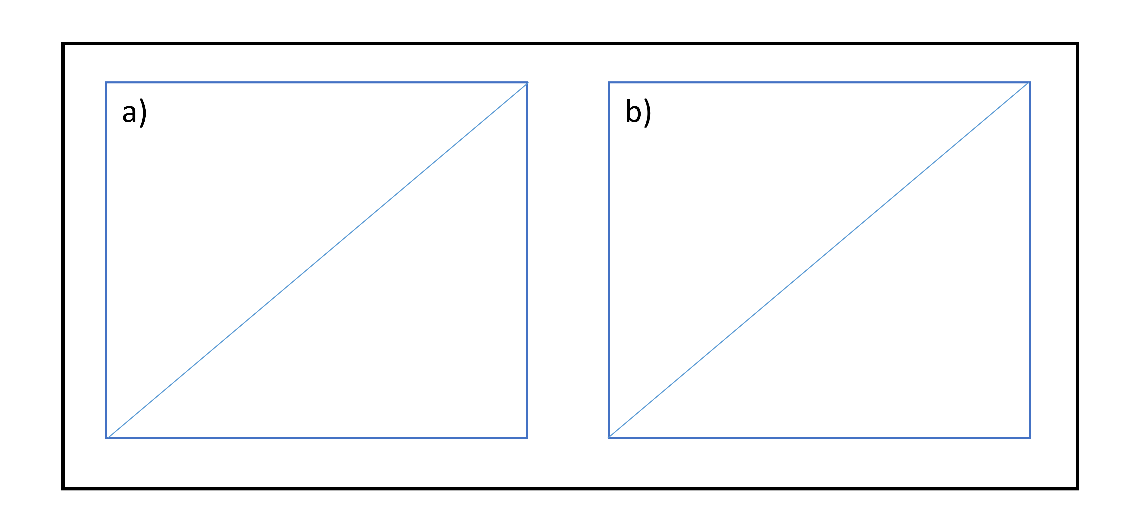 Figure 1. This is a figure template. The same formatting is required for schemes. If there is multiple panels, they are listed as: a) the first panel description; b) the second panel description. Figures are always placed in the main text near to the first time citation. A Figure caption is centered.Table 1. This is a table template. Tables are always placed in the main text near to the first time citation. A Table caption is centered.4. DiscussionThis should explore the significance of the results of the work, not repeat them. A combined Results and Discussion section is often appropriate. Avoid extensive citations and discussion of published literature.5. ConclusionThis section is not mandatory. Conclusions have to briefly explain significance of the research results.Author Contributions: Research articles with multiple authorship should provide a short paragraph to specify their individual contributions. Authorship must be limited to those who have contributed substantially to the work reported.Funding: “This research received no external funding” or “This research was funded by … XYZ funding agency”.Acknowledgments: In this section you can acknowledge any.Conflicts of Interest: Declare conflicts of interest or state “The authors declare no conflict of interest.” 6. LiteraturePlease ensure that every reference cited in the text is also present in the reference list (and vice versa), following the text of the manuscript. Unpublished results and personal communications are not recommended. Avoid citations in the Summary. Citation of a reference 'in press' implies that the reference has been accepted for publication.Reference list which has to be written at the end of the paper, all authors have to be listed (surname and name initials – capitalizing only the initial letters) in alphabetical order, and paper of the same author by chronological order. If there are more papers from the same author published in the same year, references have to be differentiated by letters in the text (a, b, c, d) behind the year of publishing. In case of multi author papers, in reference list all the authors have to be written (not the first author and mark “et al.”). Also abbreviations of journals titles have to be written in italics. Abbreviations should be in accordance with the latest edition of the Thomson ISI List of Journal Abbreviations (Thomson Scientific, USA). Full stop should be used after each abbreviation.Journals: Kopjar, M., Piližota, V., Hribar, J., Nedić Tiban, N., Šubarić, D., Babić, J., Požrl, T. (2008): Influence of trehalose addition on instrumental textural properties of strawberry pastes. Int. J. Food Prop. 11 (3), 646-655. https://doi.org/10.1080/10942910701584278.Books: Doyle, M.P., Beuchat, L.R., Montville, T.J. (2001): Food Microbiology: Fundamentals and Frontiers, Washington, USA: ASM Press, pp. 572-573.Book chapters: Varoquaux, P., Wiley, R.C. (1994): Biological and Biochemical Changes in Minimally Processed Refrigerated Fruits and Vegetables. In: Minimally Processed Refrigerated Fruits and Vegetables, Wiley, R.C. (ed.), New York, USA: Chapman, pp. 226-268.Conference proceedings: Babić, J., Šubarić, D., Ačkar, Đ., Kopjar, M. (2008): Utjecaj hidrokoloida na reološka svojstva voštanog kukuruznog škroba. In: 43rd Croatian and 3rd International Symposium on Agriculture, Pospišil, M. (ed.), Zagreb, HR, pp. 558-562.Web references: Mitra Biology Resources on the Web. 2012. Histology. http://biology.mitrasites.com/histology.html. Accessed June 4, 2012.Column 1Column 2Column 3Column 4data/entrydata/entrydata/entry1data/entrydata/entrydata/entrydata/entrydata/entrydata/entrydata/entrydata/entrydata/entry1 explanation, note or statistical significance1 explanation, note or statistical significance1 explanation, note or statistical significance1 explanation, note or statistical significance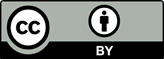 © 2019 by the authors. Submitted for possible open access publication under the terms and conditions of the Creative Commons Attribution (CC BY) license (http://creativecommons.org/licenses/by/4.0).